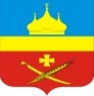 РоссияРостовская область Егорлыкский районАдминистрация Егорлыкского сельского поселенияРАСПОРЯЖЕНИЕ«27» февраля 2023 г.                        № 26                                 ст. ЕгорлыкскаяО внесении изменений в распоряжениеАдминистрации Егорлыкского сельскогопоселения от 26.12.2022 № 151 «О порядкеприменения бюджетной классификациибюджета Егорлыкского сельского поселенияна 2023 год и на плановый период 2024 и 2025 годов»В целях реализации решения Собрания депутатов Егорлыкского района от 23.12.2022 № 45 «О бюджете Егорлыкского сельского поселения Егорлыкского района на 2023 год и на плановый период 2024 и 2025 годов», руководствуясь пунктом 11 части 2 статьи 34 Устава муниципального образования «Егорлыкское сельское поселение»:1. Внести в распоряжение от 23.12.2022 № 45 «О бюджете Егорлыкского сельского поселения Егорлыкского района на 2023 год и на плановый период 2024 и 2025 годов» изменения согласно приложению к настоящему распоряжению.2. Контроль за исполнением распоряжения возложить на заведующего сектором экономики и финансов А.А. Алексеенко.3. Настоящее распоряжение вступает в силу с момента подписания, и применятся к правоотношениям, возникшим начиная с 21 февраля 2023 года.Глава АдминистрацииЕгорлыкского сельского поселения                                            И.И. ГулайРаспоряжение вносит:сектор экономики и финансовАдминистрации Егорлыкского сельского поселенияПриложение к распоряжению АдминистрацииЕгорлыкского сельского поселенияот 27.02.2023 № 26ИЗМЕНЕНИЯ,вносимые в приложение №1 к Положению о порядке применения бюджетной классификации расходов бюджета Егорлыкского сельского поселения Егорлыкского района на 2023 год и на плановый период 2024 и 2025 годов1. Раздел 1 приложения № 1 дополнить пунктом 1.11.:«1.11. Муниципальная программа Егорлыкского сельского поселения «Комплексное развитие сельских территорий» Целевые статьи муниципальной программы Егорлыкского сельского поселения «Комплексное развитие сельских территорий» включают:11 0 00 00000 Муниципальная программа Егорлыкского сельского поселения «Комплексное развитие сельских территорий»По данной целевой статье отражаются расходы местного бюджета на реализацию муниципальной программы Егорлыкского сельского поселения «Комплексное развитие сельских территорий», разработанной в соответствии с Перечнем муниципальных программ Егорлыкского сельского поселения, утвержденным распоряжением Администрации Егорлыкского сельского поселения от 7 ноября 2018 года № 14, осуществляемые по следующим подпрограммам муниципальной программы.11 1 00 00000 Подпрограмма «Создание условий для обеспечения доступным и комфортным жильем сельского населения и развитие рынка труда (кадрового потенциала) на территории Егорлыкского сельского поселения» 11 2 00 00000 Подпрограмма «Создание и развитие инфраструктуры на территории Егорлыкского сельского поселения» По данной целевой статье отражаются расходы местного бюджета на реализацию подпрограммы по соответствующим направлениям расходов, в том числе:24700 - Расходы на благоустройство территории Егорлыкского сельского поселения.По данному направлению расходов отражаются расходы из бюджета Егорлыкского сельского поселения на организацию оформления фасадов (внешнего вида) зданий (административных зданий, объектов социальной сферы, объектов инфраструктуры и других), находящихся в муниципальной собственности, а так же установка (обустройство) ограждений, прилегающих к общественным территориям, газонных и тротуарных ограждений.2. Приложение № 2 к Положению о порядке применения бюджетной классификации расходов местного бюджета на 2023 год и на плановый период 2024 и 2025 годов после строки: дополнить строкой:10 1 00 S4200Расходы на софинансирование мероприятий по благоустройству общественных территорий Егорлыкского сельского поселения в рамках подпрограммы "Благоустройство общественных территорий Егорлыкского сельского поселения" муниципальной программы Егорлыкского сельского поселения "Формирование современной городской среды на территории Егорлыкского сельского поселения"11 2 00 24700Расходы на благоустройство территории Егорлыкского сельского поселения в рамках подпрограммы «Создание и развитие инфраструктуры на территории Егорлыкского сельского поселения» муниципальной программы «Комплексное развитие сельских территорий»